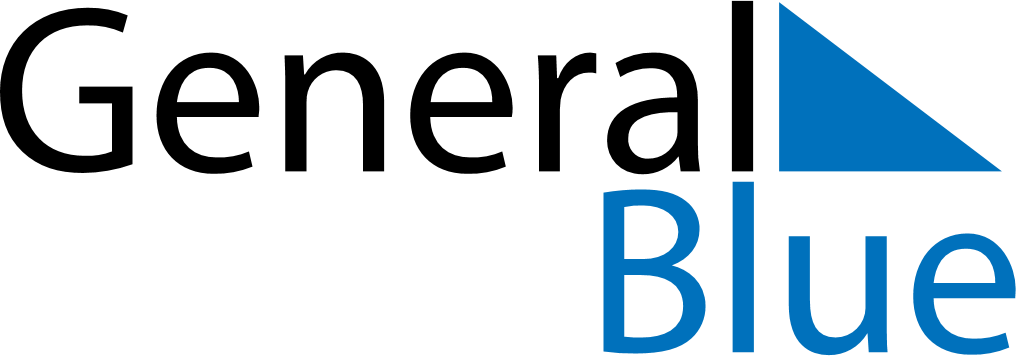 April 2028April 2028April 2028April 2028PhilippinesPhilippinesPhilippinesSundayMondayTuesdayWednesdayThursdayFridayFridaySaturday123456778910111213141415Day of ValorMaundy ThursdayGood FridayGood FridayEaster Saturday1617181920212122Easter Sunday2324252627282829Lapu-Lapu Day30